MRS. FOREMAN’S WEEKLY AGENDA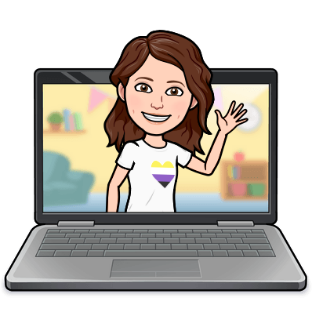 This is the exact agenda that your students will see in my classroom. They are to write this agenda (they only what is in black and red) as soon as they enter my classroom, in their student planner.  This is the same procedure that all of the 6th grade Team 2 core teachers follow. Other colors shown on agenda represent further information for students/parents, but students are not required to write this information in their agendas. If you have any questions, please feel free to email me at savannah.foreman@cpsb.org and I will do my best to get back to you by the end of that same school day. If you happen to email me at the end of the school day, please note that it may not be until the following school day that I get back to you. Emails sent on the weekend will not be answered until the start of the next school week.MONDAY,10/18TUESDAY,10/19WEDNESDAY,10/20THURSDAY,10/21FRIDAY,10/22CLASS WORK:No School-Teacher InserviceWork on your CWT brainstorming charts/rough draft! Last call for brainstorming charts is TOMORROW!!Rough draft due Wednesday!Final draft due Thursday!BR: Week 9No AOW this weekHatchet Lesson 27/28/29: Revising for Transitions and SentencesContinued from Friday1. Revision with claim statement and concluding paragraph-Students will revise and peer review. Students will continue writing their rough drafts or begin their final drafts. Final drafts will be typed and submitted to the teacher as a document attached to an email. *Brainstorming charts due today!2. Cold read task 23. Hidden pictureBR: Week 9No AOW this weekHatchet Lesson 27/28/29: Revising for Transitions and SentencesContinued from Friday1. Revision with claim statement and concluding paragraph-Students will revise and peer review. Students will continue writing their rough drafts or begin their final drafts. Final drafts will be typed and submitted to the teacher as a document attached to an email. *Rough draft due today!2. Cold read task 23. Hidden pictureBR: Week 9No AOW this weekHatchet Lesson 27/28/29: Revising for Transitions and SentencesContinued from Friday1. Revision with claim statement and concluding paragraph-Students will revise and peer review. Students will continue writing their rough drafts or begin their final drafts. Final drafts will be typed and submitted to the teacher as a document attached to an email. *Final draft due today!2. Cold read task 23. Hidden pictureBR: Week 9No AOW this weekHatchet movie day!Please note that if you have not completed your CWT work by this day, you will not watch the movie! You will be finishing your work!HOMEWORK:*any classwork not completed is homework unless noted All CWT work due this week! Look at deadlines above!*any classwork not completed is homework unless noted Rough draft due end of last class tmw!*any classwork not completed is homework unless noted Final draft due by last class tmw!*any classwork not completed is homework unless noted Complete any work needing to be done so you can watch the movie tmw!! Last day to catch up!*any classwork not completed is homework unless noted Have a wonderful weekend! 